.#16 count introTrack available from iTunes and AmazonRight side rock. Recover. Together. Side. Touch. Ball. Walk. Walk. Forward MamboWalk back x 2. Sweep.  Sailor quarter turn Right. Left cross rock. Ball cross. SideBack rock. Quarter turn Right. Shuffle forward. Forward rock. Coaster cross*Restart from beginning at this point during wall 3 (You will be facing 12 o’clock)Side Right. Quarter turn Left. Shuffle forward. Full turn Right. Side rock & cross(Option: Walk forward Left. Right)Start againEnding: Dance ends on count 32 of wall 8 with Left crossed over Right and facing 6 o’clock. Simply unwind half turn Right to finish facing front.Bring It On Over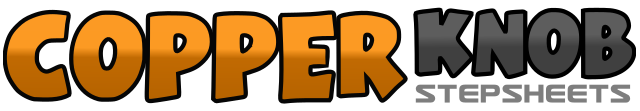 .......Count:32Wall:4Level:Improver.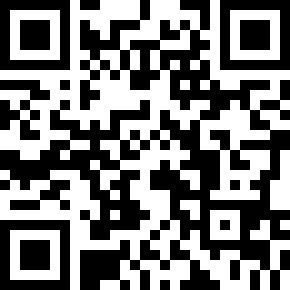 Choreographer:Gaye Teather (UK) - September 2018Gaye Teather (UK) - September 2018Gaye Teather (UK) - September 2018Gaye Teather (UK) - September 2018Gaye Teather (UK) - September 2018.Music:Bring It on Over - Billy CurringtonBring It on Over - Billy CurringtonBring It on Over - Billy CurringtonBring It on Over - Billy CurringtonBring It on Over - Billy Currington........1 – 2Rock Right to Right side. Recover onto Left&3 - 4Step Right beside Left. Step Left to Left side. Touch Right beside Left&5 – 6Step onto ball of Right. Walk forward Left. Right7&8Rock forward on Left. Recover onto Right. Step back on Left1 – 2Walk back Right. Left3&4Quarter turn Right sweeping Right behind Left. Step Left to Left. Step Right to Right (3 o’clock)5 – 6Cross rock Left over Right. Recover onto Right&7 - 8Small step back on Left. Cross Right over Left. Step Left to Left side1 – 2Rock back Right behind Left. Recover onto Left3&4Quarter turn Right stepping forward on Right. Step Left beside Right. Step forward on Right5 – 6Rock forward on Left. Recover onto Right7&8Step back on Left. Step Right beside Left. Cross step Left over Right1 – 2Step Right to Right side. Pivot quarter turn Left (3 o’clock)3&4Step forward on Right. Step Left beside Right. Step forward on Right5 – 6Half turn Right stepping back on Left. Half turn Right stepping forward on Right (3 o’clock)7&8Rock Left to Left side. Recover onto Right. Cross Left over Right